Titre du projet : 								Date :Coordonnées du porteurNom :Email :Nº de téléphone :Coordonnées du gestionnaire Nom :Email :Nº de téléphone :Laboratoire (Intitulé complet, Département, Equipe)-Expérimentateur(s) de l’étudeNom(s) :Email :Nº de téléphone :Description du projet : Financement du projet : 	                                       Acquis 	             Demande en cours  Préciser la nature des fonds : Contraintes de dépense des fonds : Nature de la demande :     Collaboration (*)        Prestation de service  (*) La collaboration implique le partage de propriété intellectuelle. Le personnel CIM devra donc apparaître en tant qu’auteur dans toute publication.INFORMATIONS IMPORTANTESLes informations contenues dans cette fiche peuvent être définies lors d’un premier contact entre la plateforme et les principaux interlocuteurs du projet. Le protocole de préparation des échantillons, lorsqu’il n’est pas réalisé par la plateforme, doit être validé par le personnel de la plateforme. Les règles d’utilisation et de préparation des échantillons sont rappelées en annexe.La plateforme sauvegarde les données brutes, cependant il est fortement conseillé de faire ses propres sauvegardes. La plateforme ne saurait être tenue responsable en cas de pertes de données.DETAILS DE LA DEMANDENombre total d’échantillons : Type de tissu (peau, ganglion etc.) :Pathologies étudiées :Espèce :   souris 		humain 		autres     préciser :Nature des tissus : FFPE		Cryopréservés  Type de fixation :Echantillons acquis :    oui      non    Marqueurs souhaités :Pour les marqueurs non proposés par la plateforme, indiquez pour chaque cible le clone et les conditions de démasquage déjà validé en interne si connus : Procédures expérimentales souhaitées (**) :Pour les anticorps non validés/non proposés par la plateforme CIM :Validation de marqueurs en IF sur tissu :   oui     non Si oui, nombre de cibles à valider en IF :Couplage :    oui     non Si oui, nombre d’anticorps à coupler :Marquage des échantillons :    oui     non Acquisition (**) :Nombre et surface (mm2) de zones à ablater par échantillon :Format des Résultats / Analyses bio-informatiques (**) :Raw data  Segmentation cellulaire   Analyse single-cell   Clustering et réduction dimensionnelle   Analyse des données validées   Préciser :(**) : Informations à fournir si connues. Ces aspects du projet peuvent être discutés ultérieurement avec la plateforme CIM.Réservé au Comité de PilotageDate :Avis du comité :Commentaires :ANNEXE - Règles concernant la préparation des échantillons pour l’imagerie de masse (HYPERION)La contamination des échantillons par des métaux peut endommager les détecteurs de l’Hyperion et altérer la qualité du marquage. Afin de limiter au maximum les contaminations externes de vos échantillons et de maximiser votre qualité de marquage, il vous est demandé de suivre scrupuleusement les étapes suivantes :Eviter le stockage des tampons et solutions de lavage en bouteille en verreAucun tube ne doit être autoclavé lors des marquagesTitrer tous vos anticorps Lorsque la coupe des lames est assurée par le porteur de projet : couper des lames de 5µm d’épaisseur Pour les échantillons issus de patients : prévenir la plateforme de tout traitement de chimiothérapie ou examen réalisé par le patient dans les 6 mois précédent le prélèvement.Pour les échantillons murins : prévenir la plateforme de tout traitement pouvant entraîner la présence d’iode ou de platine dans l’échantillon  Pour chaque échantillon à marquer, prévoir 2 coupes si possible sériées. La plateforme effectue systématiquement un blanc (ablation du tissu non marqué) afin de vérifier la présence d’éventuels contaminants. En cas de contamination avérée, l’ablation du tissu marqué ne sera pas effectuée.Le transport des blocs et lames blanches doit être effectué à froid (blocs de glace) dans des boîtes de transport ferméesLe transport des lames marquées doit être effectué dans des boîtes adaptéesTout problème rencontré sur la plateforme sera notifié par email au responsable d’équipe et au porteur de projet en fin de journée.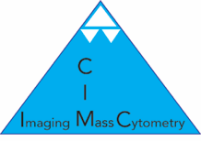 Plateforme de Cytométrie et d’Imagerie de Masse (CIM)FICHE PROJET – HYPERION